OGGETTO: Autocertificazione ex artt. 46 e 47 del D.P.R. 28.12.2000 n. 445.D I C H I A R Ache nei suoi confronti e nei confronti di tutti i componenti della ditta non sussiste alcuna delle seguenti cause di esclusione previste dall’art. 80 del Decreto Legislativo 18/04/2016 nr. 50 e ss.mm.ii., ed in particolare dichiara che: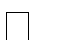 D I C H I A R A  A L T R E S I’   C H EL’impresa si obbliga a comprovare il contenuto della presente dichiarazione mediante l’esibizione di idonea documentazione originale entro 5 (cinque) giorni dalla eventuale richiesta del Comando Legione Carabinieri Sicilia – Servizio Amministrativo – Sezione Gestione Finanziaria.Informativa ai sensi del D.Lgs. 196/2003I dati sono richiesti per formalità inerenti alla presente procedura di acquisizione. Il conferimento dei dati avverrà secondo quanto disposto dal D.Lgs. 196/03. Con la sottoscrizione del presente modulo si presta esplicito consenso al trattamento dei dati personali.Si allega copia fotostatica di un valido documento di identità del sottoscritto. 	_, lì	/	/ 	(luogo)	(data)per la ditta(timbro e firma leggibile del rappresentante legale)a)non  si  trova  in  stato  di  fallimento,  liquidazione  coatta,  amministrazione  controllata,  di concordato preventivo;a suo carico non è in corso un procedimento per la dichiarazione di una di tali situazionib)nei confronti delle persone al comma 3 non sussistono cause di decadenza, sospensione o di divieto previste dall’articolo 67 del decreto legislativo 6 settembre 2011 nr.159 o tentativi di infiltrazione mafiose cui all’articolo 84 del medesimo decreto;c)a carico delle persone indicate al comma 3 non sono state pronunciate condanne, con sentenza passata in giudicato, ovvero con sentenza di applicazione della pena su richiesta ai sensi dell’art. 444 del codice di procedura penale, per i reati previsti dal comma 1 lettere a; b; c; d; e; f; g;d)l’impresa non ha violato il divieto di intestazione fiduciaria posto dall’art. 17 della L. 19.03.1990n. 55; l’esclusione ha durata di un anno decorrente dall’accertamento definitivo della violazione;e)l’impresa non ha commesso violazioni gravi, definitivamente accertate, alle norme in materia di salute e sicurezza sul lavoro nonché agli obblighi di cui al comma 5  lettera a);f)la stazione appaltante dimostri con mezzi adeguati che l'operatore economico si è reso colpevole di gravi illeciti professionali, tali da rendere dubbia la sua integrità o affidabilità. Tra questi rientrano: le significative carenze nell'esecuzione di un precedente contratto di appalto o di concessione che ne hanno causato la risoluzione anticipata, non contestata in giudizio, ovvero confermata all'esito di un giudizio, ovvero hanno dato luogo ad una condanna al risarcimento del danno o ad altre sanzioni; il tentativo di influenzare indebitamente il processo decisionale della stazione appaltante o di ottenere informazioni riservate ai fini di proprio vantaggio; il fornire,anche per negligenza, informazioni false o fuorvianti suscettibili di influenzare le decisioni sull'esclusione, la selezione o l'aggiudicazione ovvero l'omettere le informazioni dovute ai fini del corretto svolgimento della procedura di selezioneg)l’impresa non ha commesso violazioni gravi definitivamente accertate, rispetto agli obblighi relativi al pagamento delle imposte e delle tasse secondo la legislazione italiana o quella dello Stato in cui sono stabilite ed è in regola col pagamento delle imposte e delle tasse previste dalla normativa vigenteh)l’impresa, non si trova nei confronti della Stazione appaltante nelle ipotesi previste dal comma 5 lettera d).i)l’impresa non ha commesso violazioni gravi, definitivamente accertate, alle norme in materia di contributi previdenziali ed assistenziali, secondo la vigente legislazione italiana o di quella del paese di residenza;j)l’impresa non si è avvalsa dei piani individuali di emersione di cui all’art. 1 bis - comma 14 - della  Legge 18/10/2001 n. 383, sostituito dall’art. 1 della Legge 22/11/2002 n. 266. l’impresa si è avvalsa dei piani individuali di emersione di cui all’art. 1 bis - comma 14 - della Legge 18/10/2001 n. 383, sostituito dall’art. 1 della Legge 22/11/2002 n. 266 ma che il periodo di emersione si è concluso;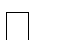 l)è in regola con le norme che disciplinano il diritto al lavoro dei disabili.m)nei confronti dell’impresa non è stata applicata la sanzione interdittiva di cui all’articolo 9, comma 2, lettera c), del decreto legislativo dell’8 giugno 2001 n. 231 o altra sanzione che comporta il divieto di contrarre con la pubblica amministrazione compresi i provvedimenti interdittivi di cui all'articolo 36 bis, comma 1, del decreto legge 4 luglio 2006, n. 223, convertito con modificazioni dalla legge 4 agosto 2006, n. 248;m-bis)nei cui confronti dei soggetti indicati alla lettera b della presente, ai sensi del comma 5- lettera g), non risulta l’iscrizione nel casellario informatico tenuto dall’Osservatorio ANAC, per aver presentato falsa dichiarazione o falsa documentazione ai fini del rilascio SOA;m-ter)Non si trova nella situazione di cui al comma 5 lettera L;m-quater)che non si trovino, rispetto ad un altro partecipante, in una situazione di controllo di cui all’art. 2359 del c.c. o in una qualsiasi relazione, anche di fatto, se la situazione di controllo o la relazione comporti che le offerte sono imputabili ad un unico centro decisionale.1.l’impresa è iscritta al Registro delle Imprese costituito presso la Camera di Commercio Industria Artigianato ed Agricoltura di	al                                   nr.  	 (R.E.A.)  dal	;2.l’impresa è in regola con gli obblighi relativi al pagamento dei contributi previdenziali ed assistenziali a favore dei lavoratori dipendenti, mantenendo le seguenti posizioni contributive ed assicurative:INPS  :   posizione nr. [	]; INAIL :   posizione nr. [	].3.l’impresa non si trova in collegamento sostanziale - per partecipazione di persone fisiche, per assetto azionario o per unicità del centro decisionale di unitario riferimento - con altre persone fisiche o giuridiche partecipanti alla gara o, comunque, non sia sostanzialmente collegata ad altre ditte partecipanti nonché di non concorrere alla gara, singolarmente o in associazione/raggruppamento temporaneo d’imprese ovvero consorzio d’imprese:in contemporanea con altre imprese con le quali sussistono rapporti di controllo e/o collegamento di cui all’art. 2359 del codice civile;in simultanea singolarmente e in a.t.i. o in più a.t.i. e di non essere in rapporti di controllo o collegamento ex art. 2359 c.c. con imprese, non partecipanti alla gara, ma in rapporti di controllo o collegamento con imprese comunque partecipanti alla gara singolarmente o in a.t.i.;4.l’impresa è in possesso di tutte le autorizzazioni e licenze specificatamente previste dalla vigente normativa italiana e comunitaria per l’esecuzione delle forniture oggetto dell’appalto ed in particolare di rispettare la normativa in materia di protezione dell’ambiente e sicurezza ed igiene sul lavoro;5.-	nei seguenti tre esercizi, l’impresa ha realizzato il seguente fatturato globale:	anno 2017: € [	];	anno 2018: € [	];	anno 2019: € [	],	anno 2017: € [	];	anno 2018: € [	];	anno 2019: € [	],ed il seguente fatturato specifico, per servizi analoghi od identici a quelli oggetto di gara:ed il seguente fatturato specifico, per servizi analoghi od identici a quelli oggetto di gara:ed il seguente fatturato specifico, per servizi analoghi od identici a quelli oggetto di gara:ed il seguente fatturato specifico, per servizi analoghi od identici a quelli oggetto di gara:	anno 2017: € [	];	anno 2018: € [	];	anno 2017: € [	];	anno 2018: € [	];anno 2019: € [	].6.l’impresa si obbliga al tassativo rispetto del contratto collettivo nazionale di lavoro e degli eventualmente esistenti integrativi territoriali e/o aziendali nonché delle normative sulla sicurezza nei luoghi di lavoro di cui al Decreto Legislativo 09 aprile 2008 n.81, nonché di tutti gli adempimenti di legge nei confronti dei lavoratori dipendenti e/o dei soci;l’impresa si obbliga al tassativo rispetto del contratto collettivo nazionale di lavoro e degli eventualmente esistenti integrativi territoriali e/o aziendali nonché delle normative sulla sicurezza nei luoghi di lavoro di cui al Decreto Legislativo 09 aprile 2008 n.81, nonché di tutti gli adempimenti di legge nei confronti dei lavoratori dipendenti e/o dei soci;l’impresa si obbliga al tassativo rispetto del contratto collettivo nazionale di lavoro e degli eventualmente esistenti integrativi territoriali e/o aziendali nonché delle normative sulla sicurezza nei luoghi di lavoro di cui al Decreto Legislativo 09 aprile 2008 n.81, nonché di tutti gli adempimenti di legge nei confronti dei lavoratori dipendenti e/o dei soci;l’impresa si obbliga al tassativo rispetto del contratto collettivo nazionale di lavoro e degli eventualmente esistenti integrativi territoriali e/o aziendali nonché delle normative sulla sicurezza nei luoghi di lavoro di cui al Decreto Legislativo 09 aprile 2008 n.81, nonché di tutti gli adempimenti di legge nei confronti dei lavoratori dipendenti e/o dei soci;7.il Documento Unico di Regolarità Contributiva riferito all’impresa risulta regolare.il Documento Unico di Regolarità Contributiva riferito all’impresa risulta regolare.il Documento Unico di Regolarità Contributiva riferito all’impresa risulta regolare.il Documento Unico di Regolarità Contributiva riferito all’impresa risulta regolare.8.Di essere iscritta al Mercato Elettronico della Pubblica Amministrazione per le seguenti iniziative: 	; 	; 	;; 	; 	; 	; 	.Di essere iscritta al Mercato Elettronico della Pubblica Amministrazione per le seguenti iniziative: 	; 	; 	;; 	; 	; 	; 	.Di essere iscritta al Mercato Elettronico della Pubblica Amministrazione per le seguenti iniziative: 	; 	; 	;; 	; 	; 	; 	.Di essere iscritta al Mercato Elettronico della Pubblica Amministrazione per le seguenti iniziative: 	; 	; 	;; 	; 	; 	; 	.